24. 3. 2020MATGeometrijska telesa, DZ stran 99Oglej si slike geometrijskih teles:  kocka, kvader, valj, krogla. Imaš doma predmete, ki so podobnih oblik?Kateri predmeti so podobni krogli? Poišči jih in si jih oglej. Koliko mejnih ploskev imajo, oglišč in koliko robov?primer: frnikola, žoga…Kateri predmeti so podobni valju? Poišči jih in si jih oglej.primer: flomaster, lepilo v stiku, kovanec…Kateri predmeti so podobni kvadru? Poišči jih in si jih oglej.primer: škatle, zvezek, knjiga…Kateri predmeti so podobni kocki? Poišči jih in si jih oglej.primer: igralna kocka…Zvezek za matematikoNapiši naslov Geometrijska telesaNariši podoben kvader kot je v delovnem zvezku. Obvezno uporabljaj ravnilo, riši s svinčnikom, po črtah.Označi mejno ploskev, en rob in eno oglišče.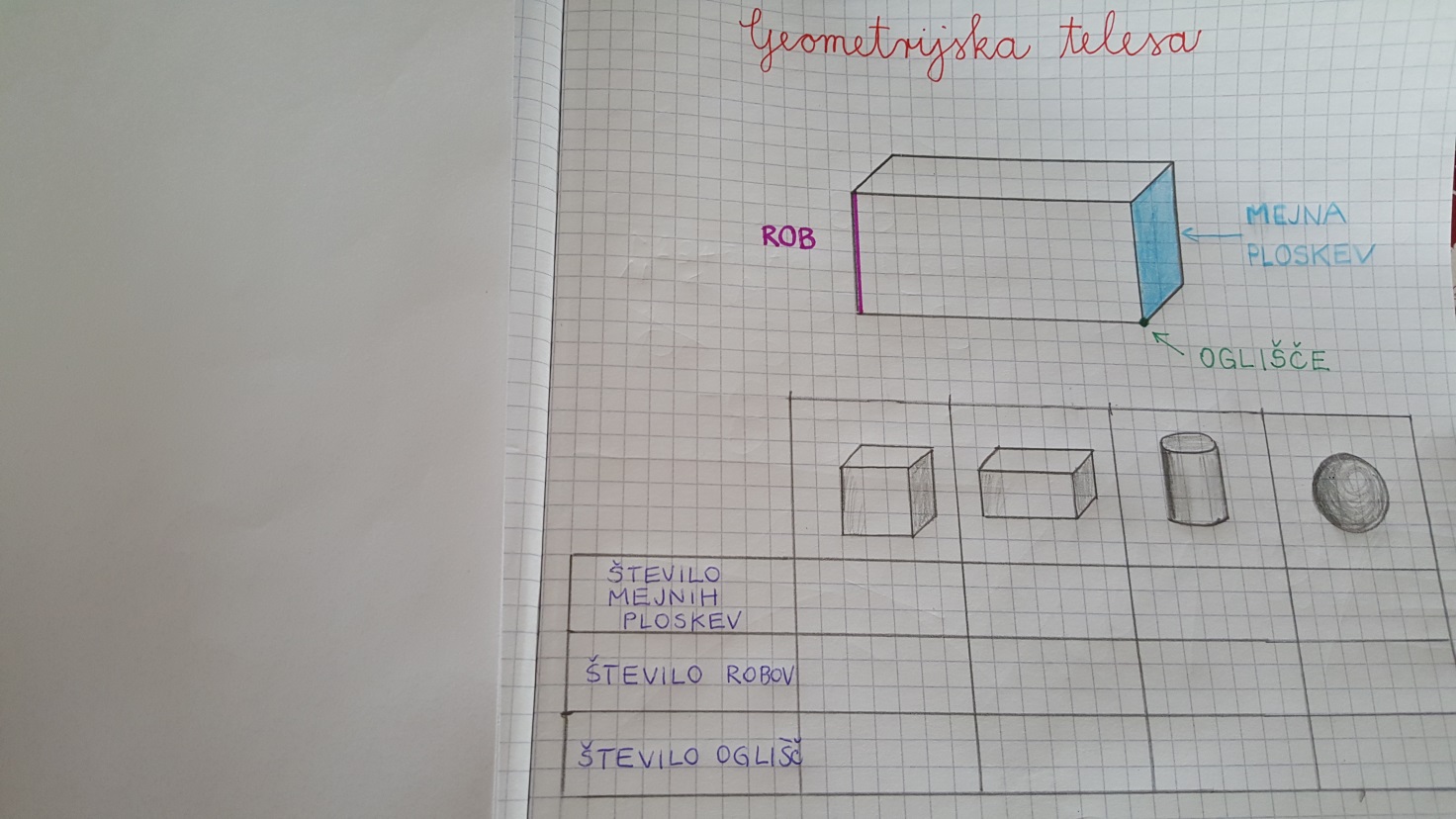 Prilepi v zvezek spodnjo preglednico (ali jo sam nariši) in jo izpolni.1. naloga DZ stran 99Beri preglednico in označi pravilnost zapisanih trditev.Za ponovitev lahko, če želiš, v zvezek rešiš te naloge:1. V sobi so 4 mize, na vsaki je 9 knjig.    Koliko je vseh knjig?2. V trgovini je 7 polic. Na vsako polico je prodajalka postavila 10 kozarcev.    Koliko je vseh kozarcev?3. V shrambi je na 5 policah  moke. Na vsaki polici je enaka količina moke.     Koliko kilogramov moke je na vsaki polici?4. V vreči je  krompirja. Na mesec ga porabimo .     Koliko mesecev bomo imeli krompir?5. V gledališče je odšlo 100 otrok. Zasedli so 10 vrst v gledališču.     Koliko otrok je sedelo v eni vrsti, če so vse vrste imele enako število sedežev?SLJPreberi spodnje besedilo in reši naloge v DZ, stran 35.Voščila, čestitkeSpoštovane poslušalke in poslušalci. Na radiu Regljač lahko prisluhnete čestitkam in voščilom. Ravnatelj šole iskreno čestita učencem 3. b-razreda in njihovi učiteljici za zanimiv in lepo oblikovan razredni časopis Zmajček. Člani šolskega športnega društva čestitajo Alenki Bizjak, učenki 6. a, za 1. mesto v občinskem tekmovanju v plavanju. Sošolcu Tomažu čestitamo za uvrstitev v državno mladinsko nogometno reprezentanco. Učenci 7. a. Nini Petač želi vse najboljše za rojstni dan prijateljica Tina. Učenci 5. b-razreda želijo svojemu razredniku in drugim učiteljem srečno in zdravo novo leto. Delavci šole voščijo učencem vesele božične in novoletne praznike. Nadaljuj z reševanjem nalog v delovnem zvezku na straneh 36 in 37.SPOPreberi še enkrat delovni list Ajdovščina nekoč in razmisli, kaj spada med kulturno in naravno dediščino Ajdovščine in bližnje okolice.Reši v delovnem zvezku strani 66, 67.LUMIlustriraj dogodek iz tvoje najljubše knjige, pravljice. Slikaš lahko z vodenkami, barvicami, voščenkami, flomastri…KVADERKOCKAVALJKROGLA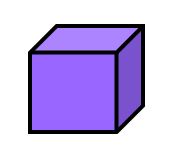 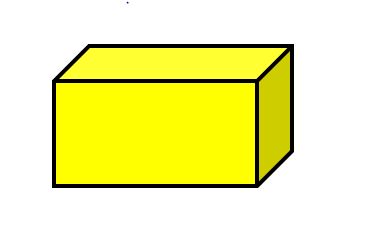 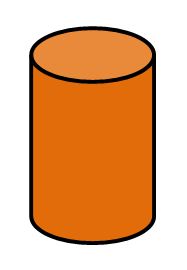 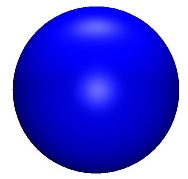 mejne ploskverobovioglišča